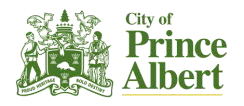 Section 28 Local Authority Freedom of Information and Protection of Privacy ActGOVERNMENT INSTITUTION DISCLOSURE REQUESTPlease forward completed form to:The City of Prince AlbertAttention: Head, Access & Privacy1084 Central Avenue Prince Albert, SK S6V 7P3Phone: 306-953-4305 Fax: 306-953-4313Email:  accesstoinfo@citypa.comTO BE COMPLETED BY THE CITY OF PRINCE ALBERTI hereby  consent or  refuse this disclosure of personal information to the requesting government institution.Name:  						Title:  						Signature:  						Phone Number:  				Excerpt from Local Authority Freedom of Information and Protection of Privacy Act28 (2) Subject to any other Act or regulation, personal information in the possession or under the control of a local authority may be disclosed:pursuant to an agreement or arrangement between the local authority and:the Government of Canada or its agencies, Crown corporations or other institutions;the Government of Saskatchewan or a government institution;the government of another province or territory of Canada, or its agencies, Crown corporations or other institutions;the government of a foreign jurisdiction or its institutions;an international organization of states or its institutions; oranother local authority;for the purpose of administering or enforcing any law or carrying out a lawful investigation;for the purpose of complying with:an Act or a regulation;an Act of the Parliament of Canada or a regulation made pursuant to an Act of the Parliament of Canada; ora treaty, agreement or arrangement made pursuant to an Act or an Act of the Parliament of Canada;(o)		to the Government of Canada or the Government of Saskatchewan to facilitate the auditing of shared cost programs.Date:  Date:  The City of Prince Albert is authorized to disclose personal information to other levels of government only in accordance with Sections 28(2)(h),(i) and (o) of The Local Authority Freedom of Information and Protection of Privacy Act.  (Please see reverse for details)The City of Prince Albert is authorized to disclose personal information to other levels of government only in accordance with Sections 28(2)(h),(i) and (o) of The Local Authority Freedom of Information and Protection of Privacy Act.  (Please see reverse for details)Name of Government Institution:Name of Government Institution:Requests disclosure of personal information pertaining to: (name of individual or other identifier)Requests disclosure of personal information pertaining to: (name of individual or other identifier)Which may be described as: (general description of information requested)Which may be described as: (general description of information requested)This information is required by the requesting government institution for the following purpose:  (Please provide a description of purpose and legislative authority for collection, including both the name of the Act and the applicable sections.  You may attach additional information on a separate sheet.)This information is required by the requesting government institution for the following purpose:  (Please provide a description of purpose and legislative authority for collection, including both the name of the Act and the applicable sections.  You may attach additional information on a separate sheet.)Authorized Government Institution Official:Authorized Government Institution Official:Name:	Title:	Phone Number:  Signature: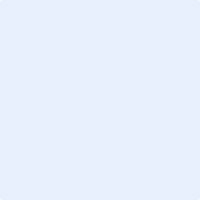 Signature: